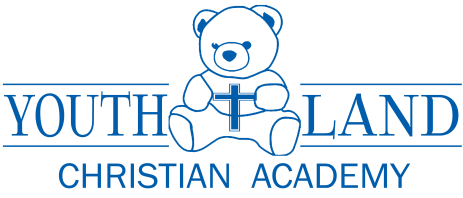 I have fully read and understand the Youthland Christian Academy Parent Handbook.  I understand and acknowledge my acceptance of the policies stated within this Handbook.  I have been offered an opportunity to ask questions.  I will direct any further questions or concerns to my director.I understand that this Handbook represents only current policies and benefits, and that it does not create a contract. Youthland Christian Academy retains the right to change these policies as it deems advisable.I have received a copy of this Handbook.Child’s Name							                                                                      (please print)Parent Signature						____Center: Delray Beach / Boynton BeachDirector Signature_________________________________________Date:	____________________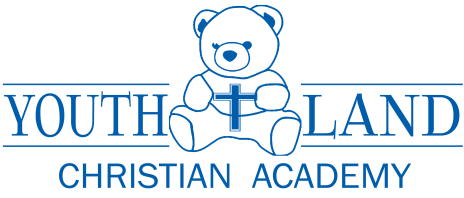 I have fully read and understand the Youthland Christian Academy Parent Handbook.  I understand and acknowledge my acceptance of the policies stated within this Handbook.  I have been offered an opportunity to ask questions.  I will direct any further questions or concerns to my director.I understand that this Handbook represents only current policies and benefits, and that it does not create a contract. Youthland Christian Academy retains the right to change these policies as it deems advisable.I have received a copy of this Handbook.Child’s Name							                                                                        (please print)Parent Signature							Center: Delray Beach / Boynton BeachDirector Signature_______________________________________________Date:	____________________